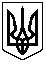                     55 СЕСІЯ ЩАСЛИВЦЕВСЬКОЇ СІЛЬСЬКОЇ РАДИ                                                 7 СКЛИКАННЯ      РІШЕННЯ  від 22.12.2017                                № 881с.ЩасливцевеЗвіт про роботу   комісії з     питань регулювання   земельних     відносин, охорони навколишнього середовища за 2017 рік.Заслухавши звіт голови комісії з питань регулювання земельних відносин, охорони навколишнього середовища Білозерцевої Ю.Є.  про роботу комісії за звітний період , керуючись ст.  26 Закону України  « Про місцеве самоврядування в Україні»,  сесія Щасливцевської сільської радиВИРІШИЛА:1.Затвердити  звіт голови комісії з питань регулювання земельних відносин, охорони навколишнього середовища Білозерцевої Ю.Є. за 2017 рік.2.Роботу комісії з питань регулювання земельних відносин, охорони навколишнього середовища за 2017 рік признати  задовільною.3.Контроль за виконанням рішення покласти на секретаря ради Пуляєву І.В  Сільський голова                                                     В.О.  Плохушко    